Peninsula Dog Fanciers’ Club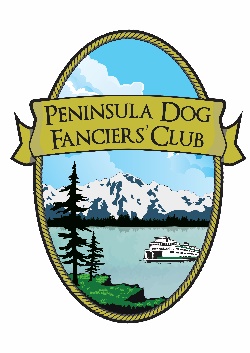 Announces our 2nd Annual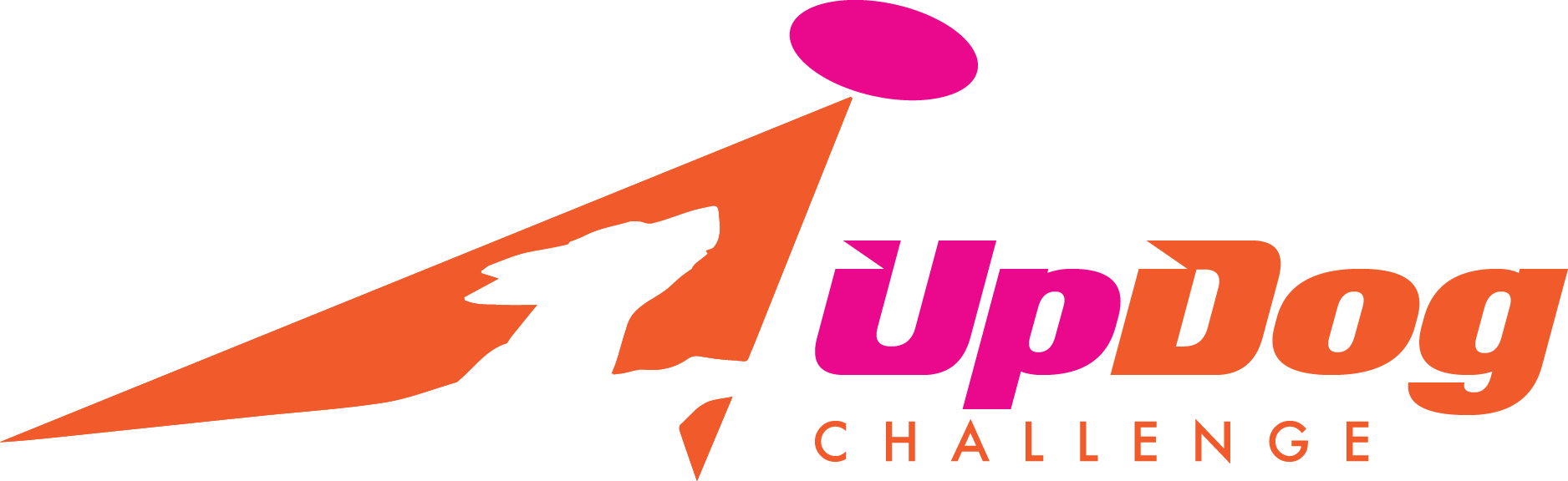 Spring FlingKITSAP COUNTY FAIRGROUNDSConcert Park1200 Fairgrounds RD NW, Bremerton WA 98311Outdoors on grass/ Fenced Playing FieldGames:4 Way Play, 4 Way Play Teams, Greedy, Free Style, Frizgility, Time Warp, Spaced Out, Throw-N-Go Entries Open March 22, 2023 at 6 PM Pacific TimeSee the linkhttps://form.jotform.com/230554252411142or Peninsula Dog Fanciers Website for entry forms<https:// peninsuladogfanciers.org/updog-challenge/>Any questions contact April Caron @robyntuttle@msn.comOr Diane Burlingame @ blueskytollers@gmail.comThis event will follow the rules and regulations of UpDog ChallengeFor more information about UpDog Games and their Rules go to https://updogchallenge.comEvent supported by: Kitsap Fair & Stampede Association